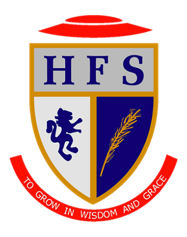 Key Learning Constructs to be developed over the academic year. – Core KnowledgeScheme of LearningAutumn TermScheme of LearningAutumn TermScheme of LearningSpring TermScheme of LearningSpring TermScheme of LearningSummer TermScheme of LearningSummer TermPart 1Snake IslandWriting to persuadeWriting to recountSpoken LanguagePart 2     Skellig (Contemporary Novel)Introduction to the novelCharacterDiversityNon-fiction writing: newspapersIdentity                                                    Part 1Snake IslandWriting to persuadeWriting to recountSpoken LanguagePart 2     Skellig (Contemporary Novel)Introduction to the novelCharacterDiversityNon-fiction writing: newspapersIdentity                                                    Part 3Dracula the playGothic conventionsHorror and TerrorThe macabre and morbidAnalysing imageryWriter’s intentionSymbolism Part 4Poetry from around the worldContext: What is poetry?Poetic formsPoetic devicesLanguage techniquesEssay structureEssay stylePersonal voicePart 3Dracula the playGothic conventionsHorror and TerrorThe macabre and morbidAnalysing imageryWriter’s intentionSymbolism Part 4Poetry from around the worldContext: What is poetry?Poetic formsPoetic devicesLanguage techniquesEssay structureEssay stylePersonal voicePart 5Shakespeare: Much Ado About NothingContext: Shakespearean eraItalian City StatesDon PedroDon JohnBetrayalBeatriceBenedickHeroPart 5Shakespeare: Much Ado About NothingContext: Shakespearean eraItalian City StatesDon PedroDon JohnBetrayalBeatriceBenedickHeroHinterland KnowledgePart 1: Will have an extensive range of hinterland knowledge embedded into the scheme. Examples include: Applications, CVs, reality TVPart 2: Explorations of feeling lost in society/looking for answers. Links to religion/angels.Part 1: Will have an extensive range of hinterland knowledge embedded into the scheme. Examples include: Applications, CVs, reality TVPart 2: Explorations of feeling lost in society/looking for answers. Links to religion/angels.Part 3: Extended links into Romanticism and other texts such as The Woman in Black. There will also be links back to Part 1. There can also be links to contemporary examples of the genre conventions.Part 4: Race relations and culture from various parts of the world.Part 3: Extended links into Romanticism and other texts such as The Woman in Black. There will also be links back to Part 1. There can also be links to contemporary examples of the genre conventions.Part 4: Race relations and culture from various parts of the world.Part 5 and 6: This is tied into the curriculum - Italian City States. There will also be natural call-backs to many of the hinterland elements explored in parts 1-4. Part 5 and 6: This is tied into the curriculum - Italian City States. There will also be natural call-backs to many of the hinterland elements explored in parts 1-4. Assessment:  Formative Techniques                       Summative Pieces“Do Now” quizzes.     Fix the error.       Cold calling.            Interleaved retrieval quizzing Live marking“Do Now” quizzes.     Fix the error.       Cold calling.            Interleaved retrieval quizzing Live marking“Do Now” quizzes.     Fix the error.       Cold calling.            Interleaved retrieval quizzing Live marking“Do Now” quizzes.     Fix the error.       Cold calling.            Interleaved retrieval quizzing Live marking“Do Now” quizzes.     Fix the error.       Cold calling.            Interleaved retrieval quizzing Live marking“Do Now” quizzes.     Fix the error.       Cold calling.            Interleaved retrieval quizzing Live markingAssessment:  Formative Techniques                       Summative PiecesEnd of unit assessments.   End of unit assessments.   End of unit assessments.    End of unit assessments.    End of unit assessments.    End of unit assessments.    Key VocabularyPart 1:Virtue, Covenant, Allusion, Genesis, IdiomAllusion, Mood, Atmosphere, ToneSacrifice, -cide suffixes, Deity, Halo, Radiant, Iridescent, AndrogynousPart 2:Sonnet, Rhyme, Rhythm, Metre, End Stopping, Caesura, Couplets, Sibilance, Alliteration, Blank VerseAssonance, Volta, Enjambment, Stanza, Couplet, Tercet, Quatrain , Quintet,  Sestet, Septet, OctavePart 3:Despair, Despondent, Disregard, Foreboding, Horror, Isolation, Macabre, Medieval, Melancholy, Morbid, Mysterious, Occult, Ominous, Oppressive, Pessimistic, Phantasm, Supernatural, Psychological, Sceptical, TerrorPart 4:Imperatives, Direct Address, Anecdotes, Facts, Opinions, Rhetorical Question, Repetition, Emotive Language, Simile, Triples, Culture, Diversity, Equality, Prejudice, Identity, Colloquial, Connotations, Genre, Register, Skin-graft, PsychologistPart 5:Usurp, Callous, Pathos, Dual nature, Nurture, Comedy, Prologue, EpiloguePart 6:As part 5Key SkillsWriting in Standard EnglishEmploying language devices effectivelyIdentifying language devicesIdentifying genre conventionsAnalysing language techniquesUsing subject terminology accuratelyWriting for an audienceWriting in Standard EnglishEmploying language devices effectivelyIdentifying language devicesIdentifying genre conventionsAnalysing language techniquesUsing subject terminology accuratelyWriting for an audienceWriting in Standard EnglishIdentifying language devicesIdentifying genre conventionsAnalysing language techniquesUsing subject terminology accuratelyUsing rhetorical devicesWriting for an audienceEvaluating a statementWriting in Standard EnglishIdentifying language devicesIdentifying genre conventionsAnalysing language techniquesUsing subject terminology accuratelyUsing rhetorical devicesWriting for an audienceEvaluating a statementDescriptive writingSpeaking in Standard EnglishPresentation SkillsEmploying subject specific terminologyEmploying varied vocabularyAccurate SPaGDescriptive writingSpeaking in Standard EnglishPresentation SkillsEmploying subject specific terminologyEmploying varied vocabularyAccurate SPaGOpportunities outside the taught curriculumShakespeare Live BroadcastsShakespeare Live Broadcasts